BCSGA Senate Body – Senate MeetingCALL MEETING TO ORDERMeeting was called to order at 4:02pm.ASCERTAINMENT OF QUORUMThe Secretary will call the Roll of the BCSGA Officers to ascertain the presence of a quorum. A two-thirds quorum must be established to hold a bonafide meeting Members present: Vice President Abad, Senator Makrai, and Senator Moore.3/3 present quorum was established and a bonafide meeting was held. 3.    CORRECTIONS TO THE MINUTES The Body will discuss and correct minutes from previous meetings.      a.  The Body will consider the approval of minutes from the meeting held on Wednesday,  June 8, 2022  . Senator Makrai moved to approve the minutes, Senator Moore seconded, motion carries and the minutes were approved.4.    PUBLIC COMMENTThis segment of the meeting is reserved for persons desiring to address the Senate on any matter of concern that is not stated on the agenda. A time limit of three (3) minutes per speaker and fifteen (15) minutes per topic shall be observed. The law does not permit any action to be taken, nor extended discussion of any items not on the agenda. The Senate may briefly respond to statements made or questions posed, however, for further information, please contact the BCSGA Vice President for the item of discussion to be placed on a future agenda. (Brown Act §54954.3)None. 5.     RECEIPT OF CORRESPONDENCE TO THE SENATE  The Senate will receive communications addressed to the Senate and refer each to the appropriate committee. The Senate will receive communications addressed to the Senate and refer each to the appropriate committee. The Senate may make changes to committee assignments.                         a.  Senator Appointments to Participatory Committees	Committees have already been assigned. 6.    REPORTS OF THE ASSOCIATIONThe chair shall recognize any officer of the association, including the BCSGA Advisor, to offer a report on official activities since the previous meeting and make any summary announcements deemed necessary for no longer than three minutes, save the advisor, who has infinite time. Vice President AbadReminded everyone to complete forms for office hours and contact information. Also remember participatory committees are starting soon, please keep up with those.Went to the Office of Student Life (OSL) meeting where the different upcoming activities were discussed. Advised that if anyone wants to share anything or put an item on the OSL staff meeting agenda get in touch with her or President Barraj. SenatorsSenator Makrai- none.Senator Moore- working on recruiting more SGA members.BCSGA Advisors Reminds everyone that they all have space at the OSL meetings.Shoutout to Student Activities Director and Student Activities Manager for a job well done on their first event.Saturday, June 25th, the school has been invited to participate in the March for our Lives event at CSUB. Encouraged SGA to do the best we can about executing ideas presented. Want to make sure to follow through on ideas.New Student Convocation is coming up, August 16th.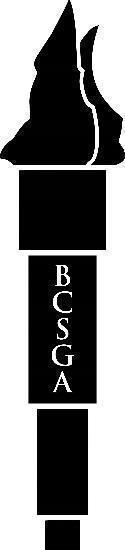 SGA Retreat will be August 15th, last day to register with Advisor Ayala is July 5th.  7.     REPORTS FROM EXECUTIVE OFFICERSThe Chair shall recognize the Executive Officers and Departments to report for no longer than three minutes on the activities since the previous meeting.Office of the PresidentShoutout to officers who helped at the event.Drafting a memo for the school regarding March for our Lives.Will be attending Tehachapi Pride this Saturday June 25th.Department of Student OrganizationsHad a good ICC turnout. Really pushing the New Student Convocation and Student Involvement Festival.Also updating Student Organizations website, URL will be changing from bakersfieldcollege.edu/studorgs to bakersfieldcollege.edu/studentorgs.Department of Student ActivitiesThanks everyone for their help with the Juneteenth event. Reminded everyone of Tehachapi Pride. Another pride event is coming, Pride Rocks, a rock painting event, will be June 28th. Would love continued participation. Department of Legislative AffairsSSCCC Region 5 delegate meeting was last Thursday. Was able to nominate Marco Martinez to Director of Legislative Affairs for Region 5, was not met with any pushback. Vice President of Regional Affairs ends term on June 30th. Delegate on Board meeting will be June 28th.Reported to the SSCCC about how BCSGA has filled all executive positions. Additionally reported about SGA’s upcoming retreat.Reviewed SSCC importance and role of legislative affairs director.Department of FinanceVacant.Department of Public RelationsContinuing to promote SGA and events on Instagram and all platforms. Looking to update appearances on social media platforms. Working on more Youtube content Department of SecretaryAttended executive meeting.KCCD Student TrusteePresident Barraj is hoping to be sworn in sometime in August.8.    APPOINTMENTS OF ASSOCIATION OFFICERSThe Senate will consider the following nominations for an Association Office. When the Senate has concluded its deliberations, the Senate may approve the nomination, reject the nomination, or take no action upon the nomination. The Senate will consider the names nominated to the Association Office. The Senate may consider the character, professional competence, physical or mental health, or other matters permissible under Brown Act during consideration of this item. Then, the Senate will consider a binding resolution to appoint a Senator as the Senate Officer established by the BCGSA COBRA. Under the Brown Act, the meeting may not be closed.Appointment of Mr. Ritik Kumar for the position of Director of Finance President Barraj announced her nomination of Mr. Ritik Kumar for Director of Finance. She stated that she has met with him and he is very excited and it seems he will work well on the team.Mr. Kumar stated he would like to join to have a stage to make change. He would like to be a part of something bigger and have an impact on student lives. He has been following BCSGA for sometime and looks forward to working with them. Senator Moore likes Mr. Kumar’s Letter of Intent(LOI) and feels it shows he cares a great deal.Senator Makrai notes that he was very involved in his high school and community in general. Director Grewal loves Mr. Kumar’s LOI and would like to know how you would balance making firm decisions in finance while making good decisions for students.Mr. Kumar states that he has a lot to learn and while it's    a new position he would try his best to manage his time. He would have time where he is directly working on finance and time set aside in the office for students to approach him with thoughts and opinions.Director Ball also loved LOI but wanted to know what the “Talk to a Teen” program was.Mr. Kumar responded that he was involved with the National Alliance on Mental Illness (NAMI) club in high school. It involved advocating for mental health and when COVID 19 hit the club noticed that students were not actively engaged in class. So the club made a safe space for students to come and talk and get support. Currently trying to restart/continue the NAMI Club at BC. Mr. Kumar states that he is associated with NAMI of Kern County and occasionally attends state level meetings.Vice President Abad called for a roll call vote.Roll call vote: Senator Makrai- AYE, Senator Moore- AYE, Vice President Abad- AYE.Three AYEs, no NAYs, motion carries. 9.     ADMINISTERING THE OATH OF OFFICEThe Vice President shall administer the oath of office to the newly appointed Association Officers.The oath was administered by Vice President Abad and Mr. Kumar was sworn in as the Director of Finance.10.   ELECTION OF OFFICERS OF THE SENATEThe Senate may elect a Senate Pro-Tempore, pursuant to the BCSGA Constitution Article VI, section 6, and Chairperson of each Senate Standing Committee. The Senate may consider the character, professional competence, physical or mental health, or other matters permissible, of certain individuals during consideration of this position. Then, the Senate will consider a binding resolution to appoint a Senator as the Senate Officer established by the BCGSA COBRA. Under the Brown Act, the Senate may not close the meeting. The Senate shall elect Senate Pro-Tempore and the Chairperson to the Senate Committee on Academic AffairsSenator Makrai has already been selected as Senator Pro-Tempore. 11.   APPOINTMENT OF SENATORS TO COMMITTEES AND DEPARTMENTSThe Senate will recommend members to each of the Senate Standing Committee and the BCSGA Departments. Then, the Senate will consider a binding resolution to appoint Senators as members to each Senate Standing Committees or BCSGA Departments established by the BCGSA COBRA. The Senate may consider the character, professional competence, physical or mental health, or other matters permissible under the California Brown Act, of certain individuals during consideration of this item. Under the Brown Act, the Senate may not close the meeting.BCSGA Department on FinanceBCSGA Department on Legislative AffairsBCSGA Department on Student Activities BCSGA Department on Student Organizations Senator Moore will join Senator Makrai in all departments. Senator Moore accepts.12.  NEW BUSINESSItems listed have not already been discussed once and thus are considered for approval by the Body.DISCUSSION: DEI-AR Plan of ActionDiversity, Equity, Inclusion, and Anti-Racism (DEI-AR) was introduced by the previous President. Need to create representation for DEI-AR. Vice President Abad requests thoughts on what could be created to fulfill requirements. Reviewed idea behind DEI-AR and how it would potentially be a part of the Department of Student Activities.Director Grewal recommends a Task Force.Manager Landon recommends talking to students of color and advisors on campus that are part of the community's representatives to be appropriate and respectful.Director Ball suggested a hotline for students to report inappropriate behavior by students or professors. President Barraj reviewed the bill and pointed out that Vice President Abad is tasked to create a committee.Reviewed Bill and Resolution difference with Advisor Ayala.Discussed a new committee for DEI-AR, which would be partnered with the Department of Student Activities. Discussed roles within committee and lack of people for positions in committee. Debated whether current members could be a part of the new committee or only new members. Advisor Ayala recommends reviewing the COBRA for different types of committees.Resolved that they could make a committee that current members could be on. Reviewed COBRA.President Barraj read COBRA section on Special Committees. Vice President Abad read the section on the Power to Sit and Act. Vice President Abad states that she could start a special committee with an appointed Chair which could be from the current SGA members.Will work on surveys for students to voice their opinions.DISCUSSION: Pride Month EventsTehachapi Pride is this Saturday June 25th, please go support. There will be multiple guest speakers. Will be games, photo booths, glitter tattoos, a parade, etc. All hands on deck for Pride Rocks at BC. 13.  ANNOUNCEMENTS The Chair shall recognize in turn BCSGA Officers requesting the floor for a period not to exceed one minute.If you need support on tabling please seek out Manager Landon.Getting polos so please see President Barraj to sign up with name and size. 14. ADJOURNMENT	Meeting was adjourned at 5:17pm. Wednesday, June 22, 20224:00-6:00pm.BCSGA Boardroom, Campus CenterMeeting Zoom Link: https://cccconfer.zoom.us/j/96504179517?pwd=NFMrVmVIU2V6eHdrWExtamJHYldzdz09Meeting Zoom Link: https://cccconfer.zoom.us/j/96504179517?pwd=NFMrVmVIU2V6eHdrWExtamJHYldzdz09Meeting Zoom Link: https://cccconfer.zoom.us/j/96504179517?pwd=NFMrVmVIU2V6eHdrWExtamJHYldzdz09Meeting Zoom Link: https://cccconfer.zoom.us/j/96504179517?pwd=NFMrVmVIU2V6eHdrWExtamJHYldzdz09